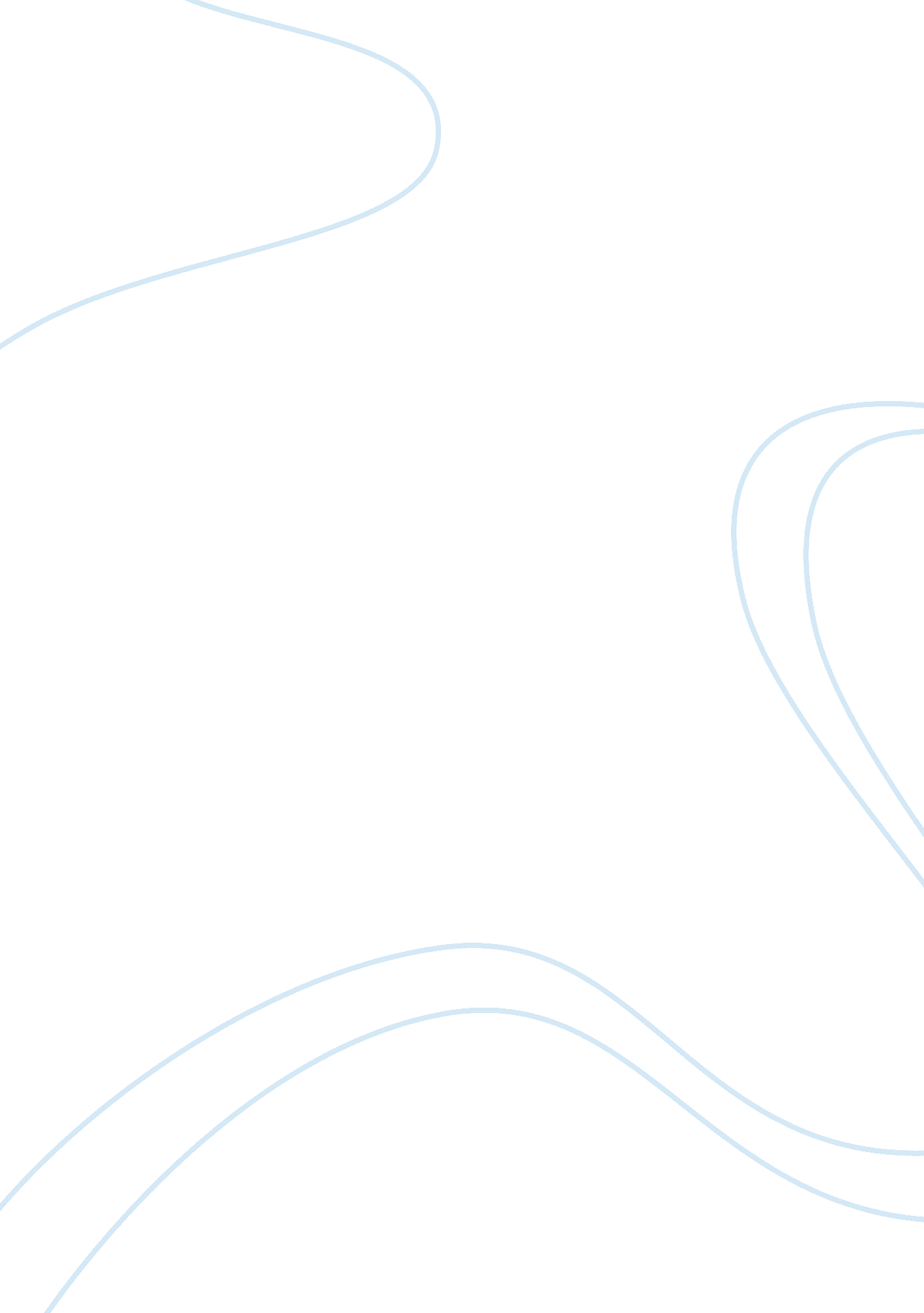 Classroom-based learning experienceBusiness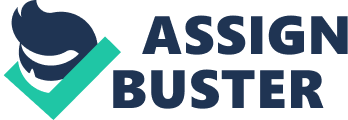 ID Lecturer room-based Learning Experience One of the best room-based learning experiences that I have gained over a period of time has included my understanding when I was taught the subjects with the facilitation of the Internet technology. It allowed me to learn how well I was able to strengthen my basis and find out the nuances regarding my study domains. This best learning experience has been the cornerstone of my learning over the years and I cherish the moment when I was able to muster enough confidence to seek new details and information regarding such a technological changeover. 
The worst classroom-based learning experience has been in the form of my ability to differentiate between what I should have grabbed over a period of time, and what I was unable to do so within this time frame. I believe that when I lost out on the adoption of the technological basis, my classroom-based learning experience deteriorated immensely, which was something that I feel unhappy about (Michael, 2012). I detest the moments when I was unable to showcase my true abilities and skills, which were indeed some of the more strong points that I achieved ever since I took on the Internet technological basis within my folds. 
The things that made it a good experience included the hard work and conviction as well as the belief of our teachers in the students’ abilities. The things that made it a bad experience comprised my lack of intent to make sure that this process continued for a long period of time as well as my shortcomings in the wake of upgrading myself consistently. 
References 
Michael, K. (2012). Virtual classroom: reflections of online learning. Campus-Wide Information 
Systems 29(3) 